≪高知県電子図書館 更新 申込みにあたっての確認事項≫◆高知県電子図書館利用申込みをすでに行っている方が対象です。初めての申込みの方には新たに、IDパスワードを忘れた方には再発行いたしますので、「高知県電子図書館利用申込書」へご記入ください。◆高知県電子図書館 更新 申込みを行うと・以前発行した、高知県電子図書館ID、パスワードを引き続き利用できます。・貸出、予約などの情報を引き続いて利用できます。●登録対象者について利用できるのは、以下の1・2両方に当てはまる個人の方のみです。更新申込みの際に満たさないことが判明した場合は、高知県電子図書館は利用できなくなります。1. 高知県内在住・在勤・在学の方2. オーテピア高知図書館・高知市民図書館分館分室共通利用カードの登録がある方●申込みについて・ ボールペンでご記入ください。・ 申込書に不備があると、受付ができないことがあります。●利用者IDについて・  新たに発行されるIDパスワードはありません。これまでと同様のIDパスワードをお使いください。・　有効期限の1週間前から期限を過ぎて延長申込みをした場合、利用できるまでに時間がかかる場合があります。●更新後の有効期限：　2027　年　9　月　30　日までご利用いただけます。有効期限が近づきましたら、再度「高知県電子図書館更新申込書」の提出が必要です。高知県電子図書館URL ・・・ https://web.d-library.jp/kochi/g0101/top/【電子書籍に関する問合せ・郵送申込み受付】***************************  2024.02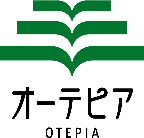 〒780-0842　高知県高知市追手筋2-1-1オーテピア高知図書館事務室4階　電子図書館担当TEL:088-823-4946　FAX:088-872-6479高知県電子図書館 更新 申込書　　　　年　　　　月　　　　日　高知県電子図書館を利用するための利用者IDの期限更新を申し込みます。　なお、この申込内容及び利用に関する情報を、オーテピア高知図書館・高知市民図書館分館分室共通利用カードの利用者情報の一部として取り扱うことに同意します。＜職員記入欄＞電子図書館ID（7桁）共通利用カード番号0210氏名(フリガナ)(フリガナ)(フリガナ)(フリガナ)(フリガナ)(フリガナ)(フリガナ)(フリガナ)(フリガナ)(フリガナ)(フリガナ)学校名・勤務先名称※ご登録住所が高知県外の方受付館検認者（電子図書館担当）受付者延長処理日居住地高知市　内・外有効期限年　　   月 　　日